บันทึกข้อความ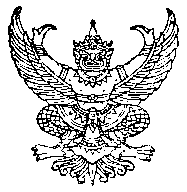 ส่วนราชการ  กองช่าง  องค์การบริหารส่วนตำบลชุมแสงที่  บร  81003/-				    วันที่  1 กรกฎาคม 2562เรื่อง ขออนุมัติจัดทำแผนการตรวจสอบการติดตั้งป้ายโฆษณาหรือสิ่งรุกล้ำทางสาธารณะ ประจำปีงบประมาณ         พ.ศ. 2563เรียน นายกองค์การบริหารส่วนตำบลชุมแสงด้วย  กองช่าง  องค์การบริหารส่วนตำบลชุมแสง  มีความประสงค์ขออนุญาตจัดทำแผนการตรวจสอบการติดตั้งป้ายโฆษณาหรือสิ่งรุกล้ำทางสาธารณะ ประจำปีงบประมาณ พ.ศ. 2563 เพื่อประกอบการจัดทำงบประมาณในเทศบัญญัติปีงบประมาณ  ๒๕63  และเพื่อประโยชน์ในการดำเนินงานตาม1. พระราชบัญญัติรักษาความสะอาดและความเป็นระเบียบเรียบร้อยของบ้านเมือง พ.ศ. 2535     และที่แก้ไขเพิ่มเติม2. พระราชบัญญัติควบคุมอาคาร พ.ศ. 2522 และที่แก้ไขเพิ่มเติม3. พระราชบัญญัติทางหลวง พ.ศ. 2535 และที่แก้ไขเพิ่มเติม จึงเรียนมาเพื่อโปรดพิจารณา				                      (นายกฤตภาส มีโชค)                                                    ช่างโยธาชำนาญงาน รักษาราชการแทน				                      ผู้อำนวยการกองช่างเรียน  นายองค์การบริหารส่วนตำบลชุมแสง-ได้พิจารณาแล้วเห็นว่า 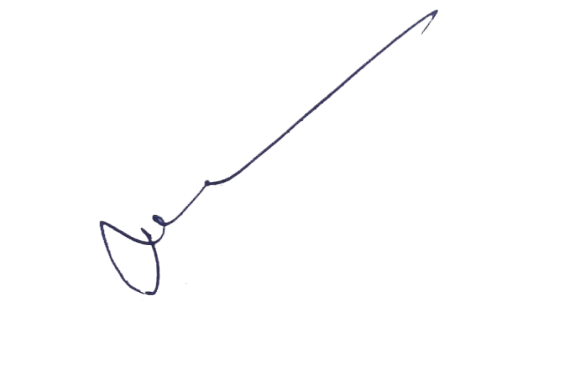  สมควร  ไม่สมควรเพราะ......................................................................................................................(นายพิมล เอื้ออวยชัย)ปลัดองค์การบริหารส่วนตำบลชุมแสงความเห็นของนายองค์การบริหารส่วนตำบลชุมแสง อนุมัติ  ไม่อนุมัติ เนื่องจาก............................................................................................................................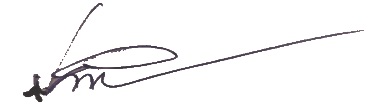          (นายประยูร สุภาสัย)            นายองค์การบริหารส่วนตำบลชุมแสงบันทึกข้อความส่วนราชการ  กองช่าง  องค์การบริหารส่วนตำบลชุมแสงที่  บร  81003/-				    วันที่  7 มกราคม 2563เรื่อง รายงานการตรวจสอบการติดตั้งป้ายโฆษณาหรือสิ่งรุกล้ำทางสาธารณะ เรียน นายกองค์การบริหารส่วนตำบลชุมแสงเรื่องเดิมตามที่ ได้ขออนุญาตจัดทำแผนการตรวจสอบการติดตั้งป้ายโฆษณาหรือสิ่งรุกล้ำทางสาธารณะ ประจำปีงบประมาณ พ.ศ. 2563 เพื่อประกอบการจัดทำงบประมาณในเทศบัญญัติปีงบประมาณ  ๒๕63  และเพื่อประโยชน์ในการดำเนินงานตาม1. พระราชบัญญัติรักษาความสะอาดและความเป็นระเบียบเรียบร้อยของบ้านเมือง พ.ศ. 2535     และที่แก้ไขเพิ่มเติม2. พระราชบัญญัติควบคุมอาคาร พ.ศ. 2522 และที่แก้ไขเพิ่มเติม3. พระราชบัญญัติทางหลวง พ.ศ. 2535 และที่แก้ไขเพิ่มเติม ตามแผนการออกตรวจสอบฯ ได้กำหนดการออกพื้นที่เพื่อดำเนินการตามแผนฯ ไตรมาสที่ 1ได้แก่ หมู่ที่ 2, 3, 8 และ หมู่ที่ 19 นั้น		ข้อเท็จจริง		บัดนี้ กองช่าง ได้ดำเนินการออกตรวจสอบการติดตั้งป้ายโฆษณาหรือสิ่งรุกล้ำทางสาธารณะ ในพื้นที่ดังกล่าว เสร็จสิ้นเรียบร้อยแล้ว ปรากฏตามเอกสารแนบ พร้อมกันนี้ได้มีการชี้แจง ให้คำแนะนำแก่ประชาชนในพื้นที่ในเรื่องดังกล่าวเพื่อให้เกิดความเข้าใจ และปฏิบัติได้ถูกต้องตามกฎหมาย ที่เกี่ยวข้องต่อไป 		ปัญหา อุปสรรค		การดำเนินการออกตรวจสอบการติดตั้งป้ายโฆษณาหรือสิ่งรุกล้ำทางสาธารณะในพื้นที่ดังกล่าว ไม่พบปัญหาแต่ประการใด		ข้อเสนอแนะ		เห็นควรพิจารณา1. นำข้อมูลดังกล่าวเผยแพร่ให้ทราบโดยทั่วกัน 2. นำข้อมูลดังกล่าวรายงานข้อมูลตามระเบียบต่อไปจึงเรียนมาเพื่อโปรดพิจารณา                                                               (นายกฤตภาส มีโชค)                                                    ช่างโยธาชำนาญงาน รักษาราชการแทน				                      ผู้อำนวยการกองช่างเรียน  นายองค์การบริหารส่วนตำบลชุมแสง-ได้พิจารณาแล้วเห็นว่า  สมควร  ไม่สมควรเพราะ......................................................................................................................(นายพิมล เอื้ออวยชัย)ปลัดองค์การบริหารส่วนตำบลชุมแสงความเห็นของนายองค์การบริหารส่วนตำบลชุมแสง อนุมัติ  ไม่อนุมัติ เนื่องจาก............................................................................................................................         (นายประยูร สุภาสัย)            นายองค์การบริหารส่วนตำบลชุมแสงบันทึกข้อความส่วนราชการ  กองช่าง  องค์การบริหารส่วนตำบลชุมแสงที่  บร  81003/-				    วันที่  3 เมษายน 2563เรื่อง รายงานการตรวจสอบการติดตั้งป้ายโฆษณาหรือสิ่งรุกล้ำทางสาธารณะ เรียน นายกองค์การบริหารส่วนตำบลชุมแสงเรื่องเดิมตามที่ ได้ขออนุญาตจัดทำแผนการตรวจสอบการติดตั้งป้ายโฆษณาหรือสิ่งรุกล้ำทางสาธารณะ ประจำปีงบประมาณ พ.ศ. 2563 เพื่อประกอบการจัดทำงบประมาณในเทศบัญญัติปีงบประมาณ  ๒๕63  และเพื่อประโยชน์ในการดำเนินงานตาม1. พระราชบัญญัติรักษาความสะอาดและความเป็นระเบียบเรียบร้อยของบ้านเมือง พ.ศ. 2535     และที่แก้ไขเพิ่มเติม2. พระราชบัญญัติควบคุมอาคาร พ.ศ. 2522 และที่แก้ไขเพิ่มเติม3. พระราชบัญญัติทางหลวง พ.ศ. 2535 และที่แก้ไขเพิ่มเติม ตามแผนการออกตรวจสอบฯ ได้กำหนดการออกพื้นที่เพื่อดำเนินการตามแผนฯ ไตรมาสที่ 2ได้แก่ หมู่ที่ 4, 5, 17 และ หมู่ที่ 10 นั้น		ข้อเท็จจริง		บัดนี้ กองช่าง ได้ดำเนินการออกตรวจสอบการติดตั้งป้ายโฆษณาหรือสิ่งรุกล้ำทางสาธารณะ ในพื้นที่ดังกล่าว เสร็จสิ้นเรียบร้อยแล้ว ปรากฏตามเอกสารแนบ พร้อมกันนี้ได้มีการชี้แจง ให้คำแนะนำเพิ่มเติมเพื่อให้เกิดความเข้าใจ และปฏิบัติได้ถูกต้องตามกฎหมาย ที่เกี่ยวข้อง พร้อมรับฟังปัญหาต่างๆ จากประชาชนในพื้นที่ เพื่อนำมาปรับปรุงแก้ไขการปฏิบัติงานต่อไป		ปัญหา อุปสรรค		การดำเนินการออกตรวจสอบการติดตั้งป้ายโฆษณาหรือสิ่งรุกล้ำทางสาธารณะในพื้นที่ดังกล่าว ไม่พบปัญหาแต่ประการใด		ข้อเสนอแนะ		เห็นควรพิจารณา1. นำข้อมูลดังกล่าวเผยแพร่ให้ทราบโดยทั่วกัน 2. นำข้อมูลดังกล่าวรายงานข้อมูลตามระเบียบต่อไปจึงเรียนมาเพื่อโปรดพิจารณา(นายกฤตภาส มีโชค)                                                    ช่างโยธาชำนาญงาน รักษาราชการแทน				                      ผู้อำนวยการกองช่างเรียน  นายองค์การบริหารส่วนตำบลชุมแสง-ได้พิจารณาแล้วเห็นว่า  สมควร  ไม่สมควรเพราะ......................................................................................................................(นายพิมล เอื้ออวยชัย)ปลัดองค์การบริหารส่วนตำบลชุมแสงความเห็นของนายองค์การบริหารส่วนตำบลชุมแสง อนุมัติ  ไม่อนุมัติ เนื่องจาก............................................................................................................................         (นายประยูร สุภาสัย)            นายองค์การบริหารส่วนตำบลชุมแสงบันทึกข้อความส่วนราชการ  กองช่าง  องค์การบริหารส่วนตำบลชุมแสงที่  บร  81003/-				    วันที่  6 กรกฏาคม 2563เรื่อง รายงานการตรวจสอบการติดตั้งป้ายโฆษณาหรือสิ่งรุกล้ำทางสาธารณะ เรียน นายกองค์การบริหารส่วนตำบลชุมแสงเรื่องเดิมตามที่ ได้ขออนุญาตจัดทำแผนการตรวจสอบการติดตั้งป้ายโฆษณาหรือสิ่งรุกล้ำทางสาธารณะ ประจำปีงบประมาณ พ.ศ. 2563 เพื่อประกอบการจัดทำงบประมาณในเทศบัญญัติปีงบประมาณ  ๒๕63  และเพื่อประโยชน์ในการดำเนินงานตาม1. พระราชบัญญัติรักษาความสะอาดและความเป็นระเบียบเรียบร้อยของบ้านเมือง พ.ศ. 2535     และที่แก้ไขเพิ่มเติม2. พระราชบัญญัติควบคุมอาคาร พ.ศ. 2522 และที่แก้ไขเพิ่มเติม3. พระราชบัญญัติทางหลวง พ.ศ. 2535 และที่แก้ไขเพิ่มเติม ตามแผนการออกตรวจสอบฯ ได้กำหนดการออกพื้นที่เพื่อดำเนินการตามแผนฯ ไตรมาสที่ 3ได้แก่ หมู่ที่ 6, 18, 13 และ หมู่ที่ 11 นั้น		ข้อเท็จจริง		บัดนี้ กองช่าง ได้ดำเนินการออกตรวจสอบการติดตั้งป้ายโฆษณาหรือสิ่งรุกล้ำทางสาธารณะ ในพื้นที่ดังกล่าว เสร็จสิ้นเรียบร้อยแล้ว ปรากฏตามเอกสารแนบ พร้อมกันนี้ได้มีการชี้แจง ให้คำแนะนำเพิ่มเติมเพื่อให้เกิดความเข้าใจ และปฏิบัติได้ถูกต้องตามกฎหมาย ที่เกี่ยวข้อง พร้อมรับฟังปัญหาต่างๆ จากประชาชนในพื้นที่ เพื่อนำมาปรับปรุงแก้ไขการปฏิบัติงานต่อไป		ปัญหา อุปสรรค		การดำเนินการออกตรวจสอบการติดตั้งป้ายโฆษณาหรือสิ่งรุกล้ำทางสาธารณะในพื้นที่ดังกล่าว ไม่พบปัญหาแต่ประการใด		ข้อเสนอแนะ		เห็นควรพิจารณา1. นำข้อมูลดังกล่าวเผยแพร่ให้ทราบโดยทั่วกัน 2. นำข้อมูลดังกล่าวรายงานข้อมูลตามระเบียบต่อไปจึงเรียนมาเพื่อโปรดพิจารณา						(นายกฤตภาส มีโชค)                                                    ช่างโยธาชำนาญงาน รักษาราชการแทน				                      ผู้อำนวยการกองช่างเรียน  นายองค์การบริหารส่วนตำบลชุมแสง-ได้พิจารณาแล้วเห็นว่า  สมควร  ไม่สมควรเพราะ......................................................................................................................(นายพิมล เอื้ออวยชัย)ปลัดองค์การบริหารส่วนตำบลชุมแสงความเห็นของนายองค์การบริหารส่วนตำบลชุมแสง อนุมัติ  ไม่อนุมัติ เนื่องจาก............................................................................................................................         (นายประยูร สุภาสัย)            นายองค์การบริหารส่วนตำบลชุมแสงบันทึกข้อความส่วนราชการ  กองช่าง  องค์การบริหารส่วนตำบลชุมแสงที่  บร  81003/-				    วันที่  5 ตุลาคม 2563เรื่อง รายงานการตรวจสอบการติดตั้งป้ายโฆษณาหรือสิ่งรุกล้ำทางสาธารณะ เรียน นายกองค์การบริหารส่วนตำบลชุมแสงเรื่องเดิมตามที่ ได้ขออนุญาตจัดทำแผนการตรวจสอบการติดตั้งป้ายโฆษณาหรือสิ่งรุกล้ำทางสาธารณะ ประจำปีงบประมาณ พ.ศ. 2563 เพื่อประกอบการจัดทำงบประมาณในเทศบัญญัติปีงบประมาณ  ๒๕63  และเพื่อประโยชน์ในการดำเนินงานตาม1. พระราชบัญญัติรักษาความสะอาดและความเป็นระเบียบเรียบร้อยของบ้านเมือง พ.ศ. 2535     และที่แก้ไขเพิ่มเติม2. พระราชบัญญัติควบคุมอาคาร พ.ศ. 2522 และที่แก้ไขเพิ่มเติม3. พระราชบัญญัติทางหลวง พ.ศ. 2535 และที่แก้ไขเพิ่มเติม ตามแผนการออกตรวจสอบฯ ได้กำหนดการออกพื้นที่เพื่อดำเนินการตามแผนฯ ไตรมาสที่ 4ได้แก่ หมู่ที่ 2, 3, 8 และ หมู่ที่ 19 นั้น		ข้อเท็จจริง		บัดนี้ กองช่าง ได้ดำเนินการออกตรวจสอบการติดตั้งป้ายโฆษณาหรือสิ่งรุกล้ำทางสาธารณะ ในพื้นที่ดังกล่าว เสร็จสิ้นเรียบร้อยแล้ว ปรากฏตามเอกสารแนบ พร้อมกันนี้ได้มีการชี้แจง ให้คำแนะนำเพิ่มเติมเพื่อให้เกิดความเข้าใจ และปฏิบัติได้ถูกต้องตามกฎหมาย ที่เกี่ยวข้อง พร้อมรับฟังปัญหาต่างๆ จากประชาชนในพื้นที่ เพื่อนำมาปรับปรุงแก้ไขการปฏิบัติงานต่อไป		ปัญหา อุปสรรค		การดำเนินการออกตรวจสอบการติดตั้งป้ายโฆษณาหรือสิ่งรุกล้ำทางสาธารณะในพื้นที่ดังกล่าว ไม่พบปัญหาแต่ประการใด		ข้อเสนอแนะ		เห็นควรพิจารณา1. นำข้อมูลดังกล่าวเผยแพร่ให้ทราบโดยทั่วกัน 2. นำข้อมูลดังกล่าวรายงานข้อมูลตามระเบียบต่อไปจึงเรียนมาเพื่อโปรดพิจารณา						(นายกฤตภาส มีโชค)                                                    ช่างโยธาชำนาญงาน รักษาราชการแทน				                      ผู้อำนวยการกองช่าง เรียน  นายองค์การบริหารส่วนตำบลชุมแสง-ได้พิจารณาแล้วเห็นว่า  สมควร  ไม่สมควรเพราะ......................................................................................................................(นายพิมล เอื้ออวยชัย)ปลัดองค์การบริหารส่วนตำบลชุมแสงความเห็นของนายองค์การบริหารส่วนตำบลชุมแสง อนุมัติ  ไม่อนุมัติ เนื่องจาก............................................................................................................................         (นายประยูร สุภาสัย)            นายองค์การบริหารส่วนตำบลชุมแสง